Ref. No:                                                                                                          Date: 14.08.2023Invitation of Orientation programmeIt is hereby notify to all 6th semester Hons, students  that an orientation programme will be held on 18/8/2023. The programme will be start sharply at 11:00 am. All of you are heartily invited on this program. Place: 205 (department of chemistry). 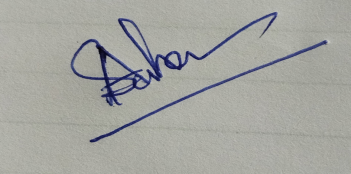 HODDepartment of Chemistry